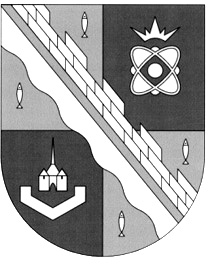                            администрация МУНИЦИПАЛЬНОГО ОБРАЗОВАНИЯ                                             СОСНОВОБОРСКИЙ ГОРОДСКОЙ ОКРУГ  ЛЕНИНГРАДСКОЙ ОБЛАСТИ                             постановление                                                     от 29/03/2023 № 831О внесении изменений в постановление администрации Сосновоборского городского округа от 27.01.2021 № 97«Об утверждении Порядка предоставления субсидиисубъектам малого предпринимательства на организацию предпринимательской деятельности в рамках реализации муниципальной программы «Стимулирование экономической активности малого и среднего предпринимательства в Сосновоборском городском округе до 2030 года»В соответствии с постановлением Правительства Российской Федерации от 05.04.2022 № 590 «О внесении изменений в общие требования к нормативным правовым актам, муниципальным правовым актам, регулирующим предоставлений субсидий, в том числе грантов в форме субсидий, юридическим лицам, индивидуальным предпринимателям,  а также физическим лицам – производителям товаров, работ, услуг и особенностях предоставления указанных субсидий и субсидий из федерального бюджета бюджетам субъектов Российской Федерации в 2022 году», приказом Управления Федеральной налоговой службы по Ленинградской области от 22.06.2021 № 01-04-01/056 «Об установлении предельной численности инспекций ФНС России межрайонного уровня Ленинградской области» и проведенной реорганизации инспекций ФНС России межрайонного уровня Ленинградской области, администрация Сосновоборского городского округа п о с т а н о в л я е т:1. Внести изменения в Порядок предоставления субсидии субъектам малого предпринимательства на организацию предпринимательской деятельности в целях реализации муниципальной программы «Стимулирование экономической активности малого и среднего предпринимательства в Сосновоборском городском округе до 2030 года», утвержденный постановлением администрации Сосновоборского городского округа от 27.01.2021 № 97 (с изменениями от 07.03.2023 № 638):1.1 Абзац второй подпункта 2.3.2 пункта 2.3 «Требования к участникам отбора, которым должен соответствовать участник отбора на 1-е число месяца, предшествующего месяцу, в котором планируется проведение отбора» раздела 2 «ПОРЯДОК ПРОВЕДЕНИЯ ОТБОРА ПОЛУЧАТЕЛЕЙ СУБСИДИИ ДЛЯ ПРЕДОСТАВЛЕНИЯ СУБСИДИИ» исключить.1.2. В подпункте 3.7.1 пункта 3.7 «Порядок и сроки возврата субсидии в местный бюджет в случае нарушения условий ее предоставления» (далее – подпункт 3.7) раздела 3 «Условия и пОРЯДОК предоставления субсидиИ» (далее – раздел 3) слова «в случае недостижения значений показателей результативности, указанных в подпункте 3.11,» заменить словами «в случае недостижения результатов предоставления субсидии, указанных в подпункте 3.10,».1.3. В подпункте 3.7.2 пункта 3.7 раздела 3 слова «в результате недостижения значений показателей результативности предоставления субсидии» заменить словами «в результате недостижения значений результатов предоставления субсидии».1.4. В подпункте 6.2 раздела VI «ИНЫЕ УСЛОВИЯ» типовой формы соглашения о предоставлении из бюджета муниципального образования Сосновоборский городской округ Ленинградской области субсидии на организацию предпринимательской деятельности, являющейся приложением 9 к Порядку предоставления субсидии, слова «отчетность о достижении показателей результативности использования субсидии» заменить словами «отчетность о достижении результатов использования субсидии».1.5. По тексту Порядка предоставления субсидии субъектам малого предпринимательства на организацию предпринимательской деятельности в целях реализации муниципальной программы «Стимулирование экономической активности малого и среднего предпринимательства в Сосновоборском городском округе до 2030 года» слова «инспекция Федеральной налоговой службы по г. Сосновый Бор Ленинградской области», «ИФНС по г. Сосновый Бор» заменить словами «Межрайонная инспекция Федеральной налоговой службы России № 3 по Ленинградской области».2. Общему отделу администрации (Смолкина М.С.) обнародовать настоящее постановление на электронном сайте городской газеты «Маяк».3. Отделу по связям с общественностью (пресс-центр) комитета по общественной безопасности и информации (Бастина Е.А.) разместить настоящее постановление на официальном сайте Сосновоборского городского округа.4. Настоящее постановление вступает в силу со дня официального обнародования.5. Контроль за исполнением настоящего постановления возложить на первого заместителя главы администрации Сосновоборского городского округа Лютикова С.Г.Глава Сосновоборского городского округа			    М.В. ВоронковБулатова Татьяна Евгеньевна, (81369) 6-28-49 (отдел экономического развития)    ТН